THEUNIVERSITYOF RHODE ISLAND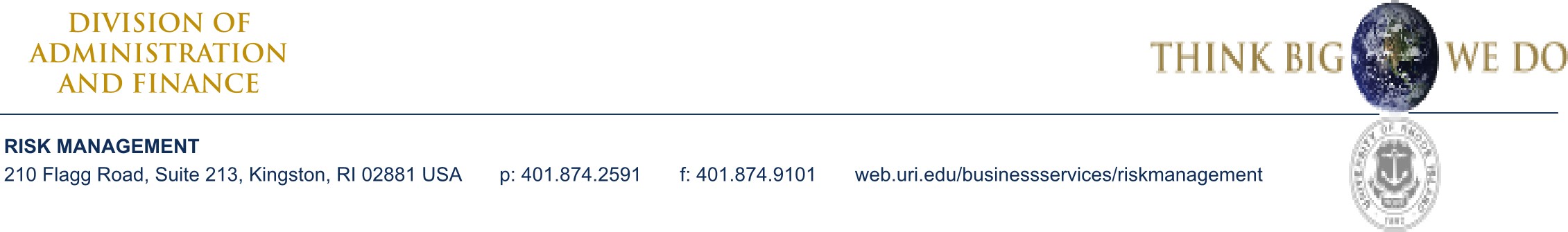 The information on this form is gathered to assist us in identifying appropriate care for your child. Any changes to this form should be provided to URI prior to the participant’s arrival in  Camp.  Please complete the information including the insurance information below so URI's authorized personnel can    be aware of your requirements.  Safety of your child(ren) is of the utmost importance.Participant/Camper Name (please print): 	______________________________Date: 	____________DOB: 	___________________	Current Age at Camp:  	_____________________________________________Home Address:   	_______________________________________________________________________Custodial Parent/Legal Guardian Name (print):   	_____________________________________________Day time Phone: 	___________________________Business Phone:  	_________________________Home Address:  	_______________________________________________________________________Business Address: ____________________________________________________________________________Second Parent/ Legal Guardian Name or Emergency Contact (print):  		_________________________Home Address:  	_______________________________________________________________________Day time Phone: 	___________________________Business Phone:   	_________________________Business Address:  	_______________________________________________________________________Insurance InformationName of Insurance Company:  __________________________________________________________________Plan Name & Policy Number: ___________________________________________________________________Primary Member Name:  ______________________________________________________________________